A child’s voice, a child’s life. Lifted up by you.Donate by MailI would like to support CASA of Greene County, Inc. with a donation of:  ___ $50    ___ $100    ___ $250    ___ $500   ___$1,000     _________$  other amountFirst name: __________________ M.I. ____  Last name: ________________________Address: ______________________________________________________________City, State, Zip:_________________________________________________________Phone:______________________    Email:___________________________________Payment method:_____ Check or money order made payable to CASA of Greene County_____ Credit Card: ____ VISA  ____ MasterCard ____ AmExCardholder name: _______________________________________________________Credit Card No:____________________________________ Exp. date: ____________Security Code: (3 digits on back/4 digits on front for American Express) _____________Signature: ______________________________________     Date: _____________________ I prefer for my donation to remain anonymous _____ I am interested in receiving planned giving information.Mail form to: CASA of Greene County, Inc.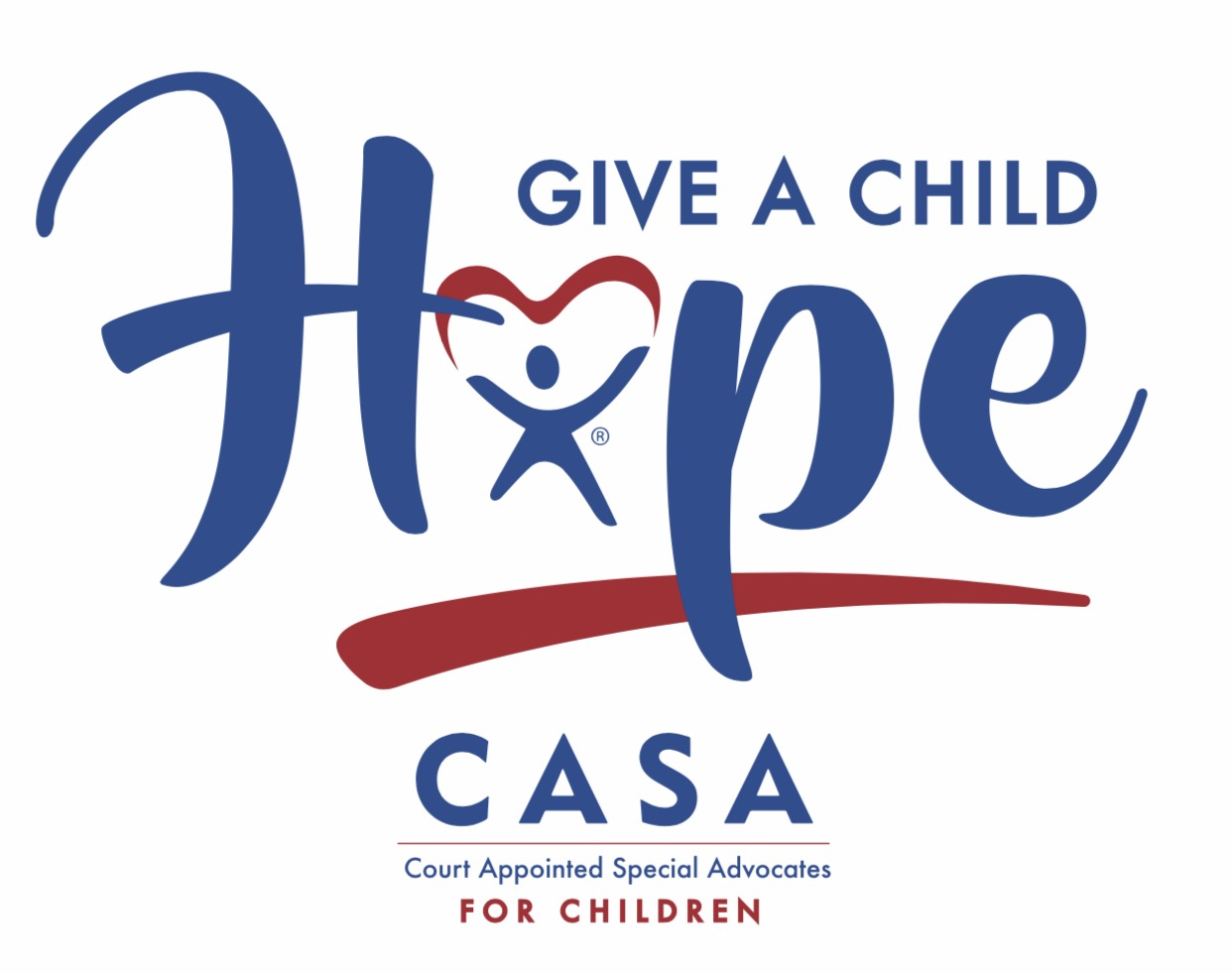 52 South Church Street Waynesburg, PA 15370